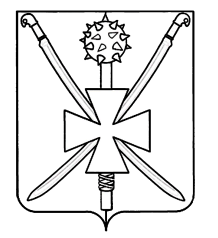 СоветАтаманского сельского поселенияПавловского районаР Е Ш Е Н И Е (ПРОЕКТ) от _________________ 	                                                                       № ________           ст. АтаманскаяО внесении изменений в решение Совета Атаманского сельского поселения от 24 октября 2013 года № 57/161 «О создании муниципального дорожного фонда Атаманского сельского поселения Павловского района и утверждении порядка формирования и использования бюджетных ассигнований муниципального дорожного фонда Атаманского сельского поселения Павловского района»          В соответствии с пунктом 5 статьи 179.4 Бюджетного кодекса Российской Федерации, Федеральным законом от 06 октября 2003 года № 131-ФЗ «Об общих принципах организации местного самоуправления в Российской Федерации», Совет Атаманского сельского поселения Павловского района решил:         1. Внести изменения в приложение к решению Совета Атаманского сельского поселения от 24 октября 2013 года № 57/161 «О создании муниципального дорожного фонда Атаманского сельского поселения Павловского района и утверждении порядка формирования и использования  бюджетных ассигнований муниципального дорожного фонда Атаманского сельского поселения Павловского района», п.2, дополнив его следующим абзацем:            «от доходов местных бюджетов от платы в счет возмещения вреда, причиняемого автомобильным дорогам местного значения тяжеловесными транспортными средствами;            от доходов местных бюджетов от штрафов за нарушение правил движения тяжеловестного и (или) крупногабаритного транспортного средства».            2. Разместить настоящее решение на официальном сайте администрации Атаманского сельского поселения Павловского района в информационно-телекоммуникационной сети «Интернет».        3. Контроль за выполнением настоящего решения оставляю за собой.        4. Решение вступает в силу после его официального обнародования.Глава Атаманского сельского поселенияПавловского района                                                                               С.М. Пронько